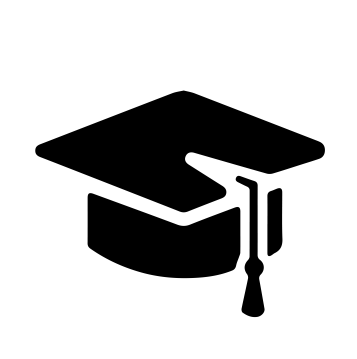 Всероссийский информационно – образовательный портал «Магистр»Веб – адрес сайта: https://magistr-r.ru/СМИ Серия ЭЛ № ФС 77 – 75609 от 19.04.2019г.(РОСКОМНАДЗОР, г. Москва)МОП СФО Сетевое издание «Магистр»ИНН 4205277233 ОГРН 1134205025349Председатель оргкомитета: Ирина Фёдоровна К.ТЛФ. 8-923-606-29-50Е -mail: metodmagistr@mail.ruИОР «Магистр»: Елена Владимировна В.Е -mail: magistr-centr@mail.ruГлавный редактор: Александр Сергеевич В.Е-mail: magistr-centr@magistr-r.ruПриказ №008 от 05.04.2023г.О назначении участников конкурса «Проектно исследовательская деятельность учащихся, студентов 2022-2023 учебного года»Уважаемые участники, если по каким – либо причинам вы не получили электронные свидетельства в установленный срок (4 дня с момента регистрации), просьба обратиться для выяснения обстоятельств по электронной почте: metodmagistr@mail.ru№УчреждениеФИОРезультат1Наманганского государственного педагогического института, г. НаманганМирзаев Акбаржон Абдурахимович, Эргашев Ибрагимджана Кадиржана углиI степень (победитель)2МБОУ «Лицей №136», г. НовосибирскСилина Вероника Владимировна, Федченко Елизавета Сергеевна, Мекле Лада Владиславовна, Салаимова Ксения Александровна, Малышева Арина АндреевнаI степень (победитель)3Термезский государственный университет, Сурхандарьинская область, город ТермезУмбетова Надежда Жамельевна, Тошпулатова Мухлиса ОбиджановинаI степень (победитель)4Магистрант Азиатскогомеждународного университетаЗаместитель директоргород Бухара 7- ИДУМАКурбанова Умида КамоловнаI степень (победитель)5Ташкентский государственный университет востоковеденияИсматуллаева  Н. Р., Уткурова Гулзода КахрамановнаI степень (победитель)Каменная. Шахрисабз6Каракалпакский академический лицей МВД Республики УзбекистанАзатбаева Миясар СатбаевнаI степень (победитель)7Магистратура в Международном Университете АзииУмарова Фазолат ИсомовнаI степень (победитель)8Магистратура в Международном Университете АзииФайзиева Дильфуза ОлимжоновнаI степень (победитель)9Магистратура в Международном Университете АзииГуламова Дилафруз ОлимжоновнаI степень (победитель)